PREVÁDZKOVÝ PORIADOK ODBORNEJ UČEBNE ANATÓMIE A FYZIOLÓGIE, PATOLOGICKEJ ANATÓMIEPrevádzkovateľom učebne je Stredná odborná škola poľnohospodárstva a služieb na vidieku, Predmestská 82,010 01 Žilina. Učebňa sa nachádza na treťom poschodí budovy školy.Odbornú učebňu otvorí vyučujúci pred začiatkom vyučovania, počas vyučovania zabezpečí poriadok a bezpečnosť pri práci. Po vyučovaní učebňu uzamkne.Žiakom je dovolený vstup do odbornej učebne len za prítomnosti vyučujúceho, cez prestávky žiaci opúšťajú učebňu.Žiak si pred vstupom do miestnosti vypne mobilný telefón a odloží do tašky.Žiak nesmie v učebni konzumovať jedlo ani piť nápoje.Učiteľ je povinný oboznámiť žiakov s prevádzkovým poriadkom učebne a vyžadovať od nich dodržiavanie bezpečnostných pravidiel súvisiacich s jednotlivými činnosťami.Pri akejkoľvek činnosti sú žiaci povinní dbať na svoju bezpečnosť i na bezpečnosť svojich spolužiakov. Akékoľvek poranenie, úraz alebo nevoľnosť ihneď hlásia vyučujúcemu. Žiaci majú zakázané svojvoľne manipulovať s pomôckami a iným zariadením.Pri práci sa žiaci riadia pokynmi vyučujúceho, dodržiavajú pracovný postup. Žiaci používajú len pomôcky určené k plánovanej činnosti a podľa pokynov učiteľa.Ak žiak poškodí zariadenie učebne alebo niektorú učebnú pomôcku, je povinný škodu nahradiť. Po skončení práce sú žiaci povinní skontrolovať svoje miesto, odovzdať učebné pomôcky, urobiť poriadok. Ak zistia nejaký nedostatok, upozornia vyučujúceho.Týždenníci sú povinní aj v odbornej učebni vykonávať týždennícke povinnosti.Žiaci sú povinní dodržiavať bezpečnostné a hygienické opatrenia podľa pokynov vyučujúceho.Pri odchode z odbornej učebne prekontroluje vyučujúci, či sú vypnuté elektrické prístroje, zastavená voda, uzatvorené okná a či je v miestnosti primeraný poriadok.Prevádzkový poriadok odbornej učebne určuje pravidlá využívania a správania sa v učebni. Je záväzný pre všetkých, ktorí učebňu využívajú. Závady zistené v učebni, hláste vedúcej odbornej učebne MVDr. Barbore BečárovejŽilina  04. 09. 2017							Ing. Ľubomír Schvarc, riaditeľ 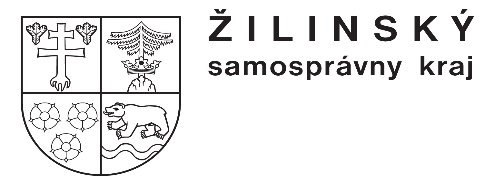 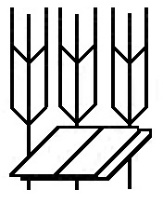 Stredná odborná škola poľnohospodárstva a služieb na vidiekuPredmestská 82010 01 Žilina 1